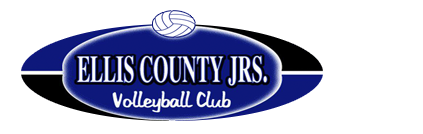 ECJ 14 Black Parent InfoCoachesHead Coach – Renee McNeal~ 214-938-4266Assistant Coach – John White~ 972-672-7725RosterAttached – 10 playersSeason GoalsShow improvement each tournament; be significantly stronger by season’s end.Be the loudest team and the best at transitioning.Qualify for the Regional Championships.Schedule8 Tournaments + Regional Championships if we qualify (one out of town tourney)OasysPractice and Tournament Schedules are on-line – https://www.elliscountyjuniors.com/index.cfmExpectation contract for Player, Parent, and Coach is found hereFind Roster and contact informationPay your monthly install for respective team     Tournament StatsTournament Stats are our most effective evaluation tool and will weigh heavily in determining positions, rotations, and playing time.  All of these decisions are at the sole discretion of the coaching staff. (understand stats might not be available in the younger groups)Tournament AttendancePlayers are expected to arrive 1 hour before 1st scheduled match and to stay until all work assignments have been completed.  Even if they are not working the final match, unless otherwise arranged with the Head Coach.  Being late to a tournament may result in missing playing time.Practice AttendancePlayers are expected to be on the court ready to practice at the designated start time.  Set punishments will be enforced to being late or missing practice even if excused.  (Sweet 16 for being late, 2 Sweet 16s for absences).Practice ShirtsPlayers are expected to wear their Bandits Practice Shirts to all Practices.  Gray 1st of week, Pink 2nd of week.  Each team may be different.Conflict Resolution In accordance with your Club Contract, there is a set procedure for resolving issues and conflicts, which is to be followed in all matters:Player schedules time to discuss issue with Head Coach.Parent schedules time to meet with Head Coach and Player outside of practice/tournaments and provides written list topics to be discussed at least 24 hours prior to meeting.Parent schedules meeting with Club Director, Head Coach & Player under same guidelines as Step 2.At NO time will a coach discuss a player with a parent who is not his or her own child.  Parents/Players are not to approach a Coach or Director with issues/complaints during a practice or tournament.Team MomTeam moms are responsible for Team Bonding, Parties or other ideas moms tend to have. This year Robbyn Hensley (Zoey’ Mom) 972-989-6606 and Jessica Stone (Taylor’s Mom) 214-463-7127 volunteered to help. If you would like to help please contact them. Team BondingWe will schedule several team bonding events throughout the season to allow the girls/parents to come together outside of the volleyball court.  We will do our best to keep expenses at a minimum.  Ideas are welcome. Dec 16th-20th is the first one. ECJ 101  (Did Jordyn put together this information for you?) (common terms for coaches?)At some point soon, we will hold a Bandits 101 Session for Parents to talk about the philosophies, terminology, and offensive/defensive systems used at Bandits so the parents will better understand what they are seeing and hearing from our coaches. (i.e. coaches will be prepared for practice just like the player)